       Vocabulary Learning Homework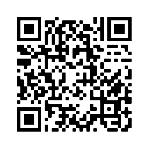 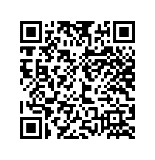       Year 8 German – Term 1.2 Week 7Part 1: Practise on Quizlet for 15 minutes. Do the following tasks: Write (both translating into English and into German); Spell (hear & type); Test (all questions).Parts 2-4 will take about 15 minutes. Part 2: Listen and repeat the word, then spell it in German, then write it in English. Access your audio file  (or scan the QR code above).	Part 3a) Associations: Click on the box next to the word that is most closely connected with the word in bold.Part 3b) Synonyms: Click on the box next to the word with the most similar meaning to the word in bold.Part 3c) Antonyms: Click on the box next to the word that has the opposite meaning to the word in bold.Part 3d) Word substitution: Click on the box next to all of the words that could replace the word in bold to form a grammatically correct sentence with a sensible meaning.Part 4: Speaking

Before you start Part 4, go to: vocaroo.com. It will open in a new tab. Click the red record button, then come back to this list of words.Say the German for the words below. Remember to say the word for ‘the’ if needed.Now go back to the Vocaroo window. Click on the red button. Click on "Save & Share". Copy & paste the URL for your Vocaroo recording here:Spell itWrite it in EnglishSpell itWrite it in English1728394105116121) fliegen3) der Hungerobendie Kücheanfangendie Wohnungwährendgefundendas Flugzeugankommen2) die Bahn4) der Briefweiterer, weitere, weiteresder Geburtstagdas Schiffmitbringender GeburtstagPolender Westen, West-müde1) stellen2) gefahrenanfangengegangennochweiterer, weitere, weiteressetztenmitbringendas Schiffwährend1) der Onkel4) ankommender Norden, Nord-anfangender Süden, Süd-mitbringendie Tantemüdeeinkaufengehen1) Ich fange morgen an.5) In Westpolen haben Łukasz und Ulrike keinen Schmerzen!rufe […] anLustbin […] gegangenHungerkomme […] anweitererwährend […] müdeKaffee2) Was muss der Lehrer mitbringen?6) Wolfgang ruft seinen polnischen Onkel an.weiterernochkaufenfliegenstattfindenkommt […] anfangen […] anmüden3) Der Onkel und die Tante bereiten die Geburtstagsparty vor.7) Was stellen Sie auf den Tisch?GeschichtefliegenPolengefundenKücheeinkaufenGeburtstagsetzen4) Laura ist mit dem Schiff gefahren.8) Wo hat deine Tante noch Schmerzen?NordenweiterenBahnWest-Flugzeuggefundenankommenschlechten1to arrive, arriving7to shop, shopping2to bring, bringing8to begin, beginning3to put, place (upright)9to put, set4additional10to call, calling5during11to prepare, preparing6to take place12birthday